ÚSTŘEDNÍ KONTROLNÍ A ZKUŠEBNÍ ÚSTAV ZEMĚDĚLSKÝ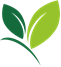                Sídlo ústavu: Hroznová 63/2, 603 00 Brno               SEKCE ZEMĚDĚLSKÝCH VSTUPŮ               ODBOR PŘÍPRAVKŮ NA OCHRANU ROSTLIN               Korespondenční adresa: Zemědělská 1a, 613 00 BRNOVytvořil/telefon:  Ing. Jana Ondráčková / 545 110 470E-mail: jana.ondrackova@ukzuz.czDatum: 1. 7. 2024PŘEHLED POVOLENÍ za období: 1. 6. 2024 – 30. 6. 2024NOVÉ POVOLENÉ PŘÍPRAVKY NA OCHRANU ROSTLINPlantline C99 držitel rozhodnutí o povolení: Messer Technogas s.r.o., Zelený pruh 1560/99, Braník, 14000 Praha 4evidenční číslo: 6010-0účinná látka: oxid uhličitý 999 g/kgplatnost povolení končí dne: 30.4.2038Rozsah povoleného použití:Ochrannou lhůtu (OL) není nutné stanovit.Upřesnění použití:Přípravek se aplikuje fumigací jen ve vzduchotěsných prostorách, jako jsou sklady s řízenou atmosférou, jako jsou obilná sila a beztlakové komory (pro posklizňové skladování obilných zrn a olejnatých semen) a/nebo v tlakových komorách (např. tlakové komory PEX nebo CARVEX), u kterých byla předem prověřena jejich plynotěsnost.Skladované obilovinyBezoběhová fumigace v plynotěsném sile se provádí při teplotě 20 °C po dobu 25 dní za dostatečné koncentrace 70 % CO2 nad obilnými zrny uvnitř horní části sila.Skladované produktyFumigace v Pex-tlakové komoře se provádí za podmínek:22 kg/m³ při tlaku 10 Bar po dobu 8 hodin,44 kg/m³ při tlaku 20 Bar po dobu 3 hodin,66 kg/m³ při tlaku 30 Bar po dobu 90 minut.Skladované obiloviny, olejninyFumigace při hromadném skladování se provádí za podmínek:při teplotě 5 °C až 15 °C po dobu 6 týdnů,při teplotě 15 °C až 20 °C po dobu 4 týdnů,při teplotě 20 °C až 23 °C po dobu 3 týdnů,při teplotě 23 °C až 25 °C po dobu 2 týdnů,při teplotě 30 °C až 35 °C po dobu 4 dnů.Pro dosažení uspokojivé účinnosti je potřebné dodržet maximální výšku náplně 10 m a dostatečnou koncentraci plynu minimálně 80 % CO2 nad skladovanými komoditami.Léčivé rostliny, olejnatá semena, skladovaná obilná zrna, obilné produkty, koření, tabák, čaj, sušené ovoceFumigace v Carvex-tlakové komoře se provádí za podmínek:66 kg/m³ při tlaku 30 Bar po dobu 60 minut,88 kg/m³ při tlaku 37 Bar po dobu 30 min.Promotedržitel rozhodnutí o povolení: Sharda Cropchem Limited, Prime Business Park, Dashrathlal Joshi Road, Vile Parle (West), 400056 Mumbai, Indieevidenční číslo: 6032-0účinná látka: mepikvát chlorid  300 g/l                     prohexadion-kalcium  50 g/lplatnost povolení končí dne: 15.10.2026Rozsah povoleného použití:AT – ochranná lhůta je dána odstupem mezi termínem aplikace a sklizní.Nepoužívejte v jakkoli poškozených či oslabených porostech.Přípravek nepoužívejte, pokud se bezprostředně před nebo po postřiku očekává mráz.Jednotlivé odrůdy mohou v závislosti na stanovišti reagovat různě.Je třeba se vyvarovat místního předávkování.Přípravek nesmí zasáhnout okolní porosty, jinak může dojít ke zkrácení jejich výhonků!Nepoužívejte slámu pocházející z ošetřeného obilí jako substrát pro kulturní rostliny.Přípravek nelze použít v množitelských porostech obilnin.Čištění aplikačního zařízení:Ihned po skončení postřiku důkladně vyčistěte aplikační zařízení. Úplně vyprázdněte postřikovač a vypláchněte nádrž, ramena a trysky dvakrát čistou vodou (min. 10 % objemu nádrže). Nedostatečné vypláchnutí aplikačního zařízení může způsobit poškození následně ošetřovaných rostlin. SAPROL Naturen držitel rozhodnutí o povolení: Evergreen Garden Care Poland Sp. z o.o., Ostrobramska 101A, 04-175 Warszawa, Polskoevidenční číslo: 5910-0účinná látka: síra 200 g/lplatnost povolení končí dne: 15.4.2026Rozsah povoleného použití:(-) – ochrannou lhůtu není nutné stanovitNeošetřujte při intenzivním slunečním svitu a vysokých teplotách.U okrasných rostlin ověřte před ošetřením citlivost na menším počtu rostlin/menší ploše.NOVÉ POVOLENÉ POMOCNÉ PROSTŘEDKY NA OCHRANU ROSTLIN Nebylo vydánoROZŠÍŘENÍ POUŽITÍ NEBO ZMĚNA V POUŽITÍ PŘÍPRAVKUArmicarb Spraydržitel rozhodnutí o povolení: Agronaturalis Ltd., Suite B, Crown House, 2 Southampton Road, BH24 1HY Ringwood, Spojené královstvíevidenční číslo: 5685-1účinná látka: hydrogenuhličitan draselný    4,25 g/lplatnost povolení končí dne: 31.10.2037Rozsah povoleného použití:OL (ochranná lhůta) je dána počtem dnů, které je nutné dodržet mezi termínem poslední aplikace a sklizní.(–) – ochrannou lhůtu není nutno stanovovatVelikost ošetřené plochy z jednotlivého balení Před ošetřením ověřte citlivost na menší ploše. Bonacadržitel rozhodnutí o povolení: Galenika-Fitofarmacija d.o.o., Tržaška cesta 515, SI-1351 Brezovica pri Ljubljani, Slovinskoevidenční číslo: 5758-0účinná látka: fluroxypyr 250 g/lplatnost povolení končí dne: 31.12.2025Rozsah povoleného použití:AT – ochranná lhůta je dána odstupem mezi termínem poslední aplikace a sklizní.Aplikujte na aktivně rostoucí plevele. Dvouděložné plevele jsou nejcitlivější ve fázi 2–4 listů. Svízel přítula je huben ve všech růstových fázích, optimální je aplikovat ve fázi 2–8 přeslenů.Nižší dávka (0,6 l/ha) se použije na plochách s menším výskytem plevelů, zatímco vyšší dávka (0,8 l/ha) je doporučená pro plochy s vyšším zaplevelením.SPEKTRUM ÚČINNOSTIPšenice ozimá, ječmen ozimýCitlivé plevelesvízel přítula, ptačinec žabinec, svlačec rolníMéně citlivé pleveleOpletka obecná, rozrazil břečťanolistýKukuřiceCitlivé plevelelaskavec ohnutý, svízel přítula, hluchavka nachová, lilek černý, opletník břečťanovitý, svlačec rolní, šťovík kadeřavýMéně citlivé pleveleOpletka obecná, hořčice rolníKukuřiceNeošetřujte kukuřici, pokud noční teploty klesnou pod 6 °C. Přípravek může způsobit mírné chlorózy nebo přechodné zbrzdění růstu kukuřice.Nelze vyloučit nepříznivý vliv přípravku na výnos kukuřice.Citlivost odrůd konzultujte s držitelem povolení.Použití v množitelských porostech konzultujte s držitelem povolení přípravku.Přípravek nesmí zasáhnout sousední porosty! Mimořádně citlivé jsou réva vinná, chmel, rostliny z čeledi Chenopodiaceae (řepa cukrová) a Leguminosae (fazol a hrách). V blízkosti vinic a chmelnic ošetřovat jen za vhodných podmínek (bezvětří, nižší teploty). Za vysokých teplot mohou být citlivé plodiny poškozeny! NÁSLEDNÉ A NÁHRADNÍ PLODINYPo použití přípravku se nesmí vysazovat hlízy a kořeny rostlin.Citlivost náhradní plodiny konzultujte s držitelem povolení.Před výsevem náhradních plodin se doporučuje provést kultivaci půdy do hloubky 25 cm.Ihned po skončení postřiku důkladně vyčistěte aplikační zařízení. Nedostatečné vypláchnutí aplikačního zařízení může způsobit poškození následně ošetřovaných rostlin.Tabulka ochranných vzdáleností stanovených s ohledem na ochranu necílových organismůEltivisdržitel rozhodnutí o povolení: AGRIA SA, Asenovgradsko šose, 4009 Sofia, Bulharskoevidenční číslo: 5938-0účinná látka: fluroxypyr 250 g/lplatnost povolení končí dne: 31.12.2025Rozsah povoleného použití:AT – ochranná lhůta je dána odstupem mezi termínem poslední aplikace a sklizní.Aplikujte na aktivně rostoucí plevele. Dvouděložné plevele jsou nejcitlivější ve fázi 2–4 listů. Svízel přítula je huben ve všech růstových fázích, optimální je aplikovat ve fázi 2–8 přeslenů.Nižší dávka (0,6 l/ha) se použije na plochách s menším výskytem plevelů, zatímco vyšší dávka (0,8 l/ha) je doporučená pro plochy s vyšším zaplevelením.SPEKTRUM ÚČINNOSTIPšenice ozimá, ječmen ozimýCitlivé plevelesvízel přítula, ptačinec žabinec, svlačec rolníMéně citlivé pleveleOpletka obecná, rozrazil břečťanolistýKukuřiceCitlivé plevelelaskavec ohnutý, svízel přítula, hluchavka nachová, lilek černý, opletník břečťanovitý, svlačec rolní, šťovík kadeřavýMéně citlivé pleveleOpletka obecná, hořčice rolníKukuřiceNeošetřujte kukuřici, pokud noční teploty klesnou pod 6 °C. Přípravek může způsobit mírné chlorózy nebo přechodné zbrzdění růstu kukuřice.Nelze vyloučit nepříznivý vliv přípravku na výnos kukuřice.Citlivost odrůd konzultujte s držitelem povolení.Použití v množitelských porostech konzultujte s držitelem povolení přípravku.Přípravek nesmí zasáhnout sousední porosty! Mimořádně citlivé jsou réva vinná, chmel, rostliny z čeledi Chenopodiaceae (řepa cukrová) a Leguminosae (fazol a hrách). V blízkosti vinic a chmelnic ošetřovat jen za vhodných podmínek (bezvětří, nižší teploty). Za vysokých teplot mohou být citlivé plodiny poškozeny! NÁSLEDNÉ A NÁHRADNÍ PLODINYPo použití přípravku se nesmí vysazovat hlízy a kořeny rostlin.Citlivost náhradní plodiny konzultujte s držitelem povolení.Před výsevem náhradních plodin se doporučuje provést kultivaci půdy do hloubky 25 cm.Ihned po skončení postřiku důkladně vyčistěte aplikační zařízení. Nedostatečné vypláchnutí aplikačního zařízení může způsobit poškození následně ošetřovaných rostlin.Tabulka ochranných vzdáleností stanovených s ohledem na ochranu necílových organismůSirena (+ další obchodní jméno Metkon 60, Conatra 60 EC, Plexeo 60, MetcoGUARD, TURRET 60, Artina 60, Bistro 60)držitel rozhodnutí o povolení: GLOBACHEM nv., Lichtenberglaan 2019, Brustem Industriepark, B-3800 Sint-Truiden, Belgieevidenční číslo: 5331-0účinná látka: metkonazol 60 g/lplatnost povolení končí dne: 15.3.2026Rozsah povoleného použití:AT – ochranná lhůta je dána odstupem mezi termínem poslední aplikace a sklizní.Přípravek dosahuje proti padlí travnímu, hnědé skvrnitosti ječmene, rynchosporiové skvrnitosti a fuzariózám klasů v obilninách průměrné účinnosti.Přípravek dosahuje proti fomové hnilobě brukvovitých a cylindrosporióze v řepce olejce průměrné účinnosti.Přípravek vykazuje významný vedlejší vliv na redukci růstu a stimulaci větvení řepky olejky.Tabulka ochranných vzdáleností stanovených s ohledem na ochranu necílových organismůTabulka ochranných vzdáleností stanovených s ohledem na ochranu zdraví lidíUptondržitel rozhodnutí o povolení: Rotam Agrochemical Europe Ltd., Hamilton House, Mabledon Place, WC1H9BB London, Velká Británieevidenční číslo: 5527-0účinná látka: florasulam     50 g/lplatnost povolení končí dne: 31.12.2031Rozsah povoleného použití:AT – ochranná lhůta je dána odstupem mezi termínem aplikace a sklizníSpektrum plevelů:Ozimé obilniny – podzimní aplikacePlevele citlivé – chrpa modrá, svízel přítula, řepka olejka-výdrol, penízek rolníPlevele méně citlivé – ptačinec žabinecOzimé obilniny – jarní aplikacePlevele citlivé – ptačinec žabinec, mák vlčí, heřmánkovec přímořský, svízel přítula, kokoška pastuší tobolka, pomněnka rolní Plevele méně citlivé – hluchavka objímavá, pomněnka rolní, rozrazil břečťanolistý; pcháč oset Jarní obilninyPlevele citlivé – ptačinec žabinec, svízel přítula, opletka obecná, kokoška pastuší tobolka, heřmánkovec přímořskýPlevele méně citlivé – violka rolníNeaplikujte před očekávanými mrazíky.Silné srážky, které se objevují dříve než 4 hodiny po ošetření, mohou snížit účinnost přípravku.Aplikujte při teplotách +4 °C až +25 oC. Nelze vyloučit projevy fytotoxicity. Citlivost odrůd konzultujte s držitelem povolení.Následné plodiny: Pěstování následných plodin je bez omezení.Náhradní plodiny: Jako náhradní plodiny lze pěstovat- slunečnici po uplynutí 2 dnů od provedení orby, nebo 2 týdnů od provedení vláčení- řepu po uplynutí 4 dnů od provedení orby, nebo 2 týdnů od provedení vláčení- jarní řepku olejku po uplynutí 3 týdnů od provedení orby, nebo 4 týdnů od provedení vláčení- hrách – po uplynutí 5 týdnů od provedení orby, nebo 4 týdnů po provedení vláčení- ředkvičku – po uplynutí 2 týdnů od provedení orby, nebo 3 týdnů od provedení vláčení- jílek vytrvalý – po uplynutí 4 týdnů od provedení vláčení Čištění aplikačního zařízení: Ihned po skončení ošetření vyprázdněte nádrž, postřikové zařízení omyjte a důkladně propláchněte čistou vodou. Znovu naplňte nádrž čistou vodou, přidejte čisticí prostředek – postupujte podle návodu na jeho použití, a proplachujte min. 10 minut za použití míchacího zařízení. Veškeré součásti rozeberte a propláchněte odděleně v roztoku prostředku určeného k mytí.Trysky a sítka musejí být čištěny odděleně. Znovu vše důkladně propláchněte čistou vodou. Nedostatečné vypláchnutí postřikového zařízení může způsobit poškození následně ošetřovaného porostu. Tabulka ochranných vzdáleností stanovených s ohledem na ochranu necílových organismůPšenice ozimá, ječmen ozimý, tritikale ozimé, žito ozimé:Za účelem ochrany vodních organismů je vyloučeno použití přípravku na pozemcích svažujících se (svažitost ≥ 3°) k povrchovým vodám. Přípravek lze na těchto pozemcích aplikovat pouze při použití vegetačního pásu o šířce nejméně 5 m. 4. ROZŠÍŘENÍ POUŽITÍ NEBO ZMĚNA V POUŽITÍ POMOCNÉHO PROSTŘEDKUSufydržitel rozhodnutí o povolení: MONAS Technology s.r.o., Plav 122, 370 07 České Budějovice evidenční číslo: 1861-0Cúčinná látka: zeolit 100 %platnost povolení končí dne: 13.4.2033Rozsah povoleného použití pomocného prostředku:Profesionální použitíOL (ochranná lhůta) je dána počtem dnů, které je nutné dodržet mezi termínem poslední aplikace a sklizní.Pro sady, chmelnice, vinice přepočítat plošnou hektarovou dávku na hektar postřikované listové plochy (ha LWA).LWA = (ošetřená výška koruny x 2 x 10 000) / šířka meziřadíPři úpravě dávky přípravku podle LWA sadu/chmelnice/vinice se zároveň úměrně upravuje dávka vody.Množství vody: - 	200 l/ha pro polní plodiny, 1000 l/ha v sadech, 4000 l/ha pro chmel.Vždy použít povolené smáčedlo. Neprofesionální použitíOL (ochranná lhůta) je dána počtem dnů, které je nutné dodržet mezi termínem poslední aplikace a sklizní.Vždy použít povolené smáčedlo. 5. ROZŠÍŘENÉ POUŽITÍ POVOLENÉHO PŘÍPRAVKU NEBO ZMĚNA V ROZŠÍŘENÉM POUŽITÍ PŘÍPRAVKU tzv. „minority“ (= menšinová použití) nařízení Ústředního kontrolního a zkušebního ústavu zemědělského      (nařízení vydané pro referenční přípravek platí ve stejném rozsahu i pro všechna jeho   další obchodní jména)Bonacaevidenční číslo: 5758-0účinná látka: fluroxypyr 250 g/lplatnost povolení končí dne: 31.12.2025Rozsah povoleného použití:AT – ochranná lhůta je dána odstupem mezi termínem aplikace a sklizní.Tabulka ochranných vzdáleností stanovených s ohledem na ochranu necílových organismůExirelevidenční číslo: 5285-0účinná látka: cyantraniliprol 100 g/lplatnost povolení končí dne: 14.9.2027Rozsah povoleného použití přípravku:  OL (ochranná lhůta) je dána počtem dnů, které je nutné dodržet mezi termínem poslední aplikace a    sklizní.  AT – ochranná lhůta je dána odstupem mezi termínem poslední aplikace a sklizní.V chmelu se aplikace provádí pásovým postřikem pomocí postřikovače s univerzálním rámem s upravenou šířkou záběru 1.5 m, postřik je prováděn směrem k zemi.Tabulka ochranných vzdáleností stanovených s ohledem na ochranu necílových organismůJabloň, hrušeň, kdouloň, mišpule, chmel: Za účelem ochrany vodních organismů neaplikujte na svažitých pozemcích (≥ 3° svažitosti), jejichž okraje jsou vzdáleny od povrchových vod < 16 m.Třešeň, višeň:Za účelem ochrany vodních organismů neaplikujte na svažitých pozemcích (≥ 3° svažitosti), jejichž okraje jsou vzdáleny od povrchových vod < 18 m.Tabulka ochranných vzdáleností stanovených s ohledem na ochranu zdraví lidíFlipperevidenční číslo: 5703-0účinná látka: draselná sůl přírodních mastných kyselin 479,8 g/lplatnost povolení končí dne: 15.12.2025Rozsah povoleného použití přípravku:OL (ochranná lhůta) je dána počtem dnů, které je nutné dodržet mezi termínem poslední aplikace a sklizní.AT – ochranná lhůta je dána odstupem mezi termínem poslední aplikace a sklizní.Tabulka ochranných vzdáleností stanovených s ohledem na ochranu necílových organismůRéva vinná, chmel otáčivýZa účelem ochrany vodních organismů je vyloučeno použití přípravku na pozemcích svažujících se k povrchovým vodám. Přípravek lze na těchto pozemcích aplikovat pouze při použití vegetačního pásu o šířce nejméně 20 m.Jádroviny, peckovinyZa účelem ochrany vodních organismů neaplikujte na svažitých pozemcích (≥ 3° svažitosti), jejichž okraje jsou vzdáleny od povrchových vod < 20 m.JahodníkZa účelem ochrany vodních organismů je vyloučeno použití přípravku na pozemcích svažujících se k povrchovým vodám. Přípravek nelze na těchto pozemcích aplikovat ani při použití vegetačního pásu.Milbeknockevidenční číslo: 5576-0účinná látka: milbemektin 9,3 g/lplatnost povolení končí dne: 15.2.2026Rozsah povoleného použití přípravku:OL (ochranná lhůta) je dána počtem dnů, které je nutné dodržet mezi termínem poslední aplikace a sklizníAT – ochranná lhůta je dána odstupem mezi termínem poslední aplikace a sklizní.Tabulka ochranných vzdáleností stanovených s ohledem na ochranu necílových organismůJádroviny, rybíz černý, rybíz červený, rybíz bílý, ostružiník, borůvka, maliník, klikva, angrešt, chmel:Za účelem ochrany vodních organismů je vyloučeno použití přípravku na pozemcích svažujících se k povrchovým vodám. Přípravek nelze na těchto pozemcích aplikovat ani při použití vegetačního pásu.Optica Trioevidenční číslo: 4489-1účinná látka: MCPA           160 g/l                     dichlorprop-P 310 g/l                     mekoprop-P    130 g/lplatnost povolení končí dne: 15.3.2026Rozsah povoleného použití:AT – ochranná lhůta je dána odstupem mezi termínem aplikace a sklizní.Tabulka ochranných vzdáleností stanovených s ohledem na ochranu necílových organismůRevusevidenční číslo: 4608-0účinná látka: mandipropamid 250 g/lplatnost povolení končí dne: 31.12.2026Rozsah povoleného použití přípravku:OL (ochranná lhůta) je dána počtem dnů, které je nutné dodržet mezi termínem poslední aplikace a sklizníTabulka ochranných vzdáleností stanovených s ohledem na ochranu necílových organismůTeppekievidenční číslo: 4622-0účinná látka: flonikamid 500 g/kgplatnost povolení končí dne: 31.8.2024Rozsah povoleného použití přípravku:OL (ochranná lhůta) je dána počtem dnů, které je nutné dodržet mezi termínem poslední aplikace a sklizní(–) – ochrannou lhůtu není nutné stanovitUpřesnění růstových fází u jabloní, hrušní a ovocných školek v době aplikace: aplikujte v BBCH 30-59 a v BBCH 70-79Max. výška koruny: jabloň, hrušeň, broskvoň, slivoň - 2 m                                  školky – 3 m   Thiopronevidenční číslo: 6119-0účinná látka: síra 825 g/lplatnost povolení končí dne: 15.4.2026Rozsah použití přípravku:OL (ochranná lhůta) je dána počtem dnů, které je nutné dodržet mezi termínem poslední aplikace a sklizní (–) – ochrannou lhůtu není nutné stanovitOkrasné rostliny – upřesnění dávky dle výšky rostliny: do 50 cm: 2,5 l/ha, 50-125 cm: 3,7 l/ha, nad 125 cm: 5,0 l/haTabulka ochranných vzdáleností stanovených s ohledem na ochranu necílových organismů6. POVOLENÍ PŘÍPRAVKU NA MENŠINOVÁ POUŽITÍ FORMOU VZÁUJEMNÉHO UZNÁVÁNÍ POUZE PRO VLASTNÍ POTŘEBU v souladu s ust. § 38b zákona č. 326/2004 Sb., o rostlinolékařské péči a o změně některých souvisejících zákonů, ve znění pozdějších předpisů.nebylo vydáno7. POVOLENÍ PŘÍPRAVKU PRO ŘEŠENÍ MIMOŘÁDNÝCH STAVŮ V OCHRANĚ         ROSTLIN nebylo vydáno1) Plodina, oblast použití2) Škodlivý organismus, jiný účel použitíDávkování, mísitelnostOLPoznámka1) k plodině2) k ŠO3) k OL4) Pozn. k dávkování5) Umístění6) Určení sklizněskladované obilovinyhmyz10-30 kg/t-4) max. 1x 5) skladyskladované produkty (kromě semoliny, tabáku, skladovaných obilovin)hmyz, roztoči22-66 kg/m3-4) max. 5x 5) skladyskladované obiloviny, olejninyhmyz, roztoči1,10-1,47 kg/m3-4) max.1x 5) skladyléčivé rostliny, olejniny, skladované obiloviny, kořeninové rostliny a koření, tabák, obilné produkty, čaj, ovoce sušenéhmyz, roztoči66-88 kg/m3-4) max. 5x 5) skladyPlodina, oblast použitíZpůsob aplikaceMax. počet aplikací v plodiněInterval mezi aplikaceniskladované obiloviny, skladované produkty, olejniny, léčivé rostliny, kořeninové rostliny a koření, tabák, obilné produkty, čaj, ovoce sušenéfumigace  5x-1) Plodina, oblast použití2) Škodlivý organismus, jiný účel použitíDávkování, mísitelnostOLPoznámka1) k plodině2) k ŠO3) k OL4) Pozn. k dávkování5) Umístění6) Určení sklizněpšenice ozimá, ječmen ozimý, žito ozimé, tritikalezvýšení odolnosti proti poléhání1,5 l/haAT1) od: 30 BBCH, do: 39 BBCHPlodina, oblast použitíDávka vodyZpůsob aplikaceMax. počet aplikací v plodiněpšenice ozimá, ječmen ozimý, žito ozimé, tritikale200-400 l/hapostřik1x1) Plodina, oblast použití2) Škodlivý organismus, jiný účel použitíDávkování, mísitelnostOLPoznámka1) k plodině2) k ŠO3) k OL4) Pozn. k dávkování5) Umístění6) Určení sklizněrůžečerná skvrnitost růže, rzi2 %   (20 ml/1 l vody)-1) od 5 pravých listů do opadu listů 4) do počátku skanutí 5) venkovní prostoryokrasné rostlinypadlí2 %   (20 ml/1 l vody)-1) od 5 pravých listů do opadu listů 4) do počátku skanutí 5) venkovní prostory, skleníkyPlodina, oblast použitíZpůsob aplikaceMax. počet aplikací v plodiněInterval mezi aplikacemi růže, okrasné rostlinypostřik, rosení6x7 dnů1) Plodina, 
oblast použití2) Škodlivý organismus, 
jiný účel použitíDávkování, mísitelnostOLPoznámka1) k plodině2) k ŠO3) k OL4) Pozn. 
k dávkování5) Umístění6) Určení skliznějabloňstrupovitost jabloně100 ml/m2 
(50 ml/
1 m výšky koruny/m2)11) od počátku rašení, do konzumní zralosti 
(březen–říjen) 2) preventivně, 
podle signalizace4) do počátku skanutírajče, baklažán, paprika, okurka, cuketapadlí60 ml/m201) od vývinu 1. listu, 
do konce zrání plodů 5) pole a skleníkytykvovité 
– nejedlá slupkapadlí60 ml/m211) od vývinu 1. listu, 
do konce zrání plodů 5) pole a skleníkyrévapadlí100 ml/m2 
01) od opadu 
¾ květenství, 
do zaměknutí bobulí4) do počátku skanutí5) polejahodníkpadlí60 ml/m201) od vývinu 1. listu, 
do zasychání starých listů5) pole a skleníkybobuloviny, ostružiník, maliníkpadlí80 ml/m201) od uvadnutí květů, 
do zbarvení plodů5) pole a skleníkyrůže padlí100 ml/m2–1) od vývinu 1. listu, 
do začátku opadu listů4) do počátku skanutí5) pole a skleníkyluskovinypadlí60 ml/m211) od vývinu 3. listu, 
do dosažení typické velikosti lusku5) pole a skleníkyzelí hlávkové, kapusta růžičková, květák, brokolice, kedlubenpadlí60 ml/m211) od vývinu 3. listu, 
do dosažení konečné velikosti hlávky / bulvy5) pole a skleníkyzelenina kořenová 
a hlíznatápadlí60 ml/m211) od vývinu 3. listu, 
do dosažení konečné velikosti kořene5) pole a skleníkykvětiny, 
květiny k řezu padlí60 ml/m2–1) od vývinu 1. listu, 
do začátku opadu plodů5) pole a skleníkyokrasné keře padlí100 ml/m2–1) od vývinu 1. listu, 
do začátku opadu plodů4) do počátku skanutí5) pole a skleníkyPlodina, oblast použitíZpůsob aplikaceMax. počet aplikací v plodiněInterval mezi aplikacemijabloňaplikace bez ředění
5x za rok 8 dnůrajče, baklažán, paprika, okurka, cuketa, jahodník, luskoviny, tykvovité – nejedlá slupka, zelí hlávkové, kapusta růžičková, květák, brokolice, kedluben, zelenina kořenová a hlíznatá, květiny, květiny k řezuaplikace bez ředění
8x7 dnůbobuloviny, ostružiník, maliník, růže, okrasné keře, réva aplikace bez ředění
5x za rok7 dnůBaleníDávkováníOšetřená plocha v m2250 ml60 ml / m24,2250 ml80 ml / m23,1250 ml100 ml / m22,5500 ml60 ml / m28,3500 ml80 ml / m26,25500 ml100 ml / m25750 ml60 ml / m212,5750 ml80 ml / m29,4750 ml100 ml / m27,51000 ml60 ml / m216,71000 ml80 ml / m212,51000 ml100 ml / m2102500 ml60 ml / m241,72500 ml80 ml / m231,252500 ml100 ml / m2253000 ml60 ml / m2503000 ml80 ml / m237,53000 ml100 ml / m2301) Plodina, oblast použití2) Škodlivý organismus, jiný účel použitíDávkování, mísitelnostOLPoznámka1) k plodině2) k ŠO3) k OL4) Pozn. k dávkování5) Umístění6) Určení sklizněpšenice ozimá, ječmen ozimýplevele dvouděložné0,6-0,8 l/haAT1) od 12 BBCH, do 39 BBCHkukuřiceplevele dvouděložné0,8 l/haAT1) od 12 BBCH, do 16 BBCH Plodina, oblast použitíDávka vodyZpůsob aplikaceMax. počet aplikací v plodiněječmen ozimý,pšenice ozimá, kukuřice 200-400 l/hapostřik  1x PlodinaTřída omezení úletuTřída omezení úletuTřída omezení úletuTřída omezení úletuPlodinabez redukce0 %75 %90 %Ochranná vzdálenost s ohledem na ochranu vodních organismů [m]Ochranná vzdálenost s ohledem na ochranu vodních organismů [m]Ochranná vzdálenost s ohledem na ochranu vodních organismů [m]Ochranná vzdálenost s ohledem na ochranu vodních organismů [m]Ochranná vzdálenost s ohledem na ochranu vodních organismů [m]pšenice ozimá, ječmen ozimý, kukuřice44441) Plodina, oblast použití2) Škodlivý organismus, jiný účel použitíDávkování, mísitelnostOLPoznámka1) k plodině2) k ŠO3) k OL4) Pozn. k dávkování5) Umístění6) Určení sklizněpšenice ozimá, ječmen ozimýplevele dvouděložné0,6-0,8 l/haAT1) od 12 BBCH, do 39 BBCHkukuřiceplevele dvouděložné0,8 l/haAT1) od 12 BBCH, do 16 BBCH Plodina, oblast použitíDávka vodyZpůsob aplikaceMax. počet aplikací v plodiněječmen ozimý,pšenice ozimá, kukuřice 200-400 l/hapostřik  1x PlodinaTřída omezení úletuTřída omezení úletuTřída omezení úletuTřída omezení úletuPlodinabez redukce0 %75 %90 %Ochranná vzdálenost s ohledem na ochranu vodních organismů [m]Ochranná vzdálenost s ohledem na ochranu vodních organismů [m]Ochranná vzdálenost s ohledem na ochranu vodních organismů [m]Ochranná vzdálenost s ohledem na ochranu vodních organismů [m]Ochranná vzdálenost s ohledem na ochranu vodních organismů [m]pšenice ozimá, ječmen ozimý, kukuřice44441) Plodina, oblast použití2) Škodlivý organismus, jiný účel použitíDávkování, mísitelnostOLPoznámka1) k plodině2) k ŠO3) k OL4) Pozn. k dávkování5) Umístění6) Určení sklizněpšenice, ječmen, tritikale,žitobraničnatka pšeničná, rez pšeničná, rez plevová, padlí travní, hnědá skvrnitost ječmene, rynchosporiová skvrnitost, fuzariózy klasů1,5 l/haAT1) od 31 BBCH do 71 BBCHřepka olejkačerň řepková, fomová hniloba brukvovitých, cylindrosporióza1,2 l/haAT1) od 14 BBCH do 71 BBCHPlodina, oblast použitíDávka vodyZpůsob aplikaceMax. počet aplikací v plodiněInterval mezi aplikacemipšenice, ječmen, tritikale, žito200-300 l/hapostřik2x21 dnůřepka olejka200-400 l/hapostřik2x14 dnůPlodinatřída omezení úletutřída omezení úletutřída omezení úletutřída omezení úletuPlodinabez redukce50 %75 %90 %Ochranná vzdálenost od povrchové vody s ohledem na ochranu vodních organismů [m]Ochranná vzdálenost od povrchové vody s ohledem na ochranu vodních organismů [m]Ochranná vzdálenost od povrchové vody s ohledem na ochranu vodních organismů [m]Ochranná vzdálenost od povrchové vody s ohledem na ochranu vodních organismů [m]Ochranná vzdálenost od povrchové vody s ohledem na ochranu vodních organismů [m]pšenice, ječmen, tritikale, žito, řepka olejka4444Plodinatřída omezení úletutřída omezení úletutřída omezení úletutřída omezení úletuPlodinabez redukce50 %75 %90 %Ochranná vzdálenost mezi hranicí ošetřené plochy a hranicí oblasti využívané zranitelnými skupinami obyvatel [m]Ochranná vzdálenost mezi hranicí ošetřené plochy a hranicí oblasti využívané zranitelnými skupinami obyvatel [m]Ochranná vzdálenost mezi hranicí ošetřené plochy a hranicí oblasti využívané zranitelnými skupinami obyvatel [m]Ochranná vzdálenost mezi hranicí ošetřené plochy a hranicí oblasti využívané zranitelnými skupinami obyvatel [m]Ochranná vzdálenost mezi hranicí ošetřené plochy a hranicí oblasti využívané zranitelnými skupinami obyvatel [m]pšenice, ječmen tritikale, žito, řepka olejka55551) Plodina, oblast použití2) Škodlivý organismus, jiný účel použitíDávkování, mísitelnostOLPoznámka1) k plodině2) k ŠO3) k OL4) Pozn. k dávkování5) Umístění6) Určení sklizněpšenice ozimá, ječmen ozimý, tritikale oziméplevele dvouděložné  jednoleté0,075 l/haAT1) od: 13 BBCH, do: 29 BBCH,  na podzim 2) od: 12 BBCH, do: 16 BBCH pšenice ozimá, ječmen ozimý, tritikale ozimé, žito oziméplevele dvouděložné  jednoleté0,1 l/haAT1) od: 13 BBCH, do: 39 BBCH,  na jaře 2) od: 12 BBCH, do: 16 BBCH pšenice jarní, ječmen jarní, tritikale jarní oves jarní, plevele dvouděložné  jednoleté0,1 l/haAT1) od: 13 BBCH, do: 39 BBCH,  na jaře 2) od: 12 BBCH, do: 16 BBCH Plodina, oblast použitíDávka vodyZpůsob aplikaceMax. počet aplikací v plodiněpšenice jarní, pšenice ozimá,ječmen jarní, ječmen ozimý,tritikale jarní, tritikale ozimé,žito ozimé, oves jarní 100-400 l/hapostřik  1xPlodinatřída omezení úletutřída omezení úletutřída omezení úletutřída omezení úletutřída omezení úletuPlodinabez redukce50 %75 %90 %90 %Ochranná vzdálenost od povrchové vody s ohledem na ochranu vodních organismů [m]Ochranná vzdálenost od povrchové vody s ohledem na ochranu vodních organismů [m]Ochranná vzdálenost od povrchové vody s ohledem na ochranu vodních organismů [m]Ochranná vzdálenost od povrchové vody s ohledem na ochranu vodních organismů [m]Ochranná vzdálenost od povrchové vody s ohledem na ochranu vodních organismů [m]Ochranná vzdálenost od povrchové vody s ohledem na ochranu vodních organismů [m]pšenice jarní, pšenice ozimá,ječmen jarní, ječmen ozimý,tritikale jarní, tritikale ozimé,žito ozimé, oves jarní44444Ochranná vzdálenost od okraje ošetřovaného pozemku s ohledem na ochranu necílových rostlin [m]Ochranná vzdálenost od okraje ošetřovaného pozemku s ohledem na ochranu necílových rostlin [m]Ochranná vzdálenost od okraje ošetřovaného pozemku s ohledem na ochranu necílových rostlin [m]Ochranná vzdálenost od okraje ošetřovaného pozemku s ohledem na ochranu necílových rostlin [m]Ochranná vzdálenost od okraje ošetřovaného pozemku s ohledem na ochranu necílových rostlin [m]Ochranná vzdálenost od okraje ošetřovaného pozemku s ohledem na ochranu necílových rostlin [m]pšenice jarní, pšenice ozimá,ječmen jarní, ječmen ozimý,tritikale jarní, tritikale ozimé,žito ozimé, oves jarní500001) Plodina, oblast použití2) Škodlivý organismus, jiný účel použitíDávkování, mísitelnostOLPoznámka1) k plodině2) k ŠO3) k OL4) Pozn. k dávkování5) Umístění6) Určení sklizněvšechny plodinyzvýšení odolnosti rostlin3-3,5 kg/hanebo 3,5 kg/ha LWA12) mšice, při výskytuPlodina, oblast použitíDávka vodyZpůsob aplikaceMax. počet aplikací v plodiněInterval mezi aplikacemi všechny plodiny200-1000 l/ha (chmel 4000 l/ha)postřik, rosení2x14 dnů1) Plodina, oblast použití2) Škodlivý organismus, jiný účel použitíDávkování, mísitelnostOLPoznámka1) k plodině2) k ŠO3) k OL4) Pozn. k dávkování5) Umístění6) Určení sklizněvšechny plodinyzvýšení odolnosti rostlin35 g/100 m22-10 l vody /100 m212) mšice, při výskytuPlodina, oblast použitíDávka vodyZpůsob aplikaceMax. počet aplikací v plodiněInterval mezi aplikacemi všechny plodiny2-10 l/100 m2 (chmel 40 l/100 m2)postřik, rosení2x14 dnů1)Plodina, oblast použití2) Škodlivý organismus, jiný účel použitíDávkování, mísitelnostOLPoznámka1) k plodině2) k ŠO3) k OL4) Pozn. k dávkování5) Umístění6) Určení sklizněmák setýplevele dvouděložné0,6 l/haAT1) od: 16 BBCH, do: 19 BBCH6) všechna určení mimo výživu lidí a zvířatPlodina, oblast použitíDávka vodyZpůsob aplikaceMax. počet aplikací v plodiněmák setý 200-600 l/hapostřik  1xPlodinatřída omezení úletutřída omezení úletutřída omezení úletutřída omezení úletuPlodinabez redukcetryska 50 %tryska 75 %tryska 90 %Ochranná vzdálenost s ohledem na ochranu necílových organismů [m]Ochranná vzdálenost s ohledem na ochranu necílových organismů [m]Ochranná vzdálenost s ohledem na ochranu necílových organismů [m]Ochranná vzdálenost s ohledem na ochranu necílových organismů [m]Ochranná vzdálenost s ohledem na ochranu necílových organismů [m]mák setý44441)Plodina, oblast použití2) Škodlivý organismus, jiný účel použitíDávkování, mísitelnostOLPoznámka1) k plodině2) k ŠO3) k OL4) Pozn. k dávkování5) Umístění6) Určení skliznějabloň, hrušeňobaleči0,6 l/ha71) od: 70 BBCH, do: 87 BBCH 2) na počátku kladení vajíček, před výskytem prvních larev třešeň, višeňvrtule třešňová, octomilka japonská0,75 l/ha71) od: 79 BBCH, do: 87 BBCH 2) na počátku kladení vajíček, před výskytem prvních larev chmellalokonosec libečkový0,75 l/haAT1) od: 11 BBCH, do: 13 BBCH 2) podle signalizace (hromadný výlet brouků)chmeldřepčík chmelový0,75 l/haAT1) od: 11 BBCH, do: 25 BBCH 2) podle signalizace mišpule, kdouloňobaleči0,6 l/ha71) od: 70 BBCH, do: 87 BBCH 2) podle signalizacePlodina, oblast použitíDávka vodyZpůsob aplikaceMax. počet aplikací v plodiněInterval mezi aplikacemi chmel 500-2000 l/hapostřik  1x za rokhrušeň, jabloň, třešeň, višeň, mišpule, kdouloň 500-1500 l/hapostřik, rosení  1x za rokPlodina bez redukcetryska50 %tryska75 %tryska90 %Ochranná vzdálenost s ohledem na ochranu vodních organismů [m]Ochranná vzdálenost s ohledem na ochranu vodních organismů [m]Ochranná vzdálenost s ohledem na ochranu vodních organismů [m]Ochranná vzdálenost s ohledem na ochranu vodních organismů [m]Ochranná vzdálenost s ohledem na ochranu vodních organismů [m]jabloň, hrušeň, kdouloň, mišpule161266třešeň, višeň181486chmel16766Ochranná vzdálenost od okraje ošetřovaného pozemku s ohledem na ochranu necílových členovců [m]Ochranná vzdálenost od okraje ošetřovaného pozemku s ohledem na ochranu necílových členovců [m]Ochranná vzdálenost od okraje ošetřovaného pozemku s ohledem na ochranu necílových členovců [m]Ochranná vzdálenost od okraje ošetřovaného pozemku s ohledem na ochranu necílových členovců [m]Ochranná vzdálenost od okraje ošetřovaného pozemku s ohledem na ochranu necílových členovců [m]jabloň, hrušeň, třešeň, višeň, kdouloň, mišpule30201510chmel30302015Plodinatřída omezení úletutřída omezení úletutřída omezení úletutřída omezení úletuPlodinabez redukce50 %75 %90 %Ochranná vzdálenost mezi hranicí ošetřené plochy a hranicí oblasti využívané zranitelnými skupinami obyvatel [m]Ochranná vzdálenost mezi hranicí ošetřené plochy a hranicí oblasti využívané zranitelnými skupinami obyvatel [m]Ochranná vzdálenost mezi hranicí ošetřené plochy a hranicí oblasti využívané zranitelnými skupinami obyvatel [m]Ochranná vzdálenost mezi hranicí ošetřené plochy a hranicí oblasti využívané zranitelnými skupinami obyvatel [m]Ochranná vzdálenost mezi hranicí ošetřené plochy a hranicí oblasti využívané zranitelnými skupinami obyvatel [m]všechna použití55551)Plodina, oblast použití2) Škodlivý organismus, jiný účel použitíDávkování, mísitelnostOLPoznámka1) k plodině2) k ŠO3) k OL4) Pozn. k dávkování5) Umístění6) Určení sklizněcukrovka, řepa krmná, řepa salátovásvilušky, molice, třásněnky3-5 l/ha11) do: 11 BBCH, do: 59 BBCH mák setýkrytonosec makovicový3-5 l/ha11) od: 12 BBCH, do: 56 BBCH zelenina kořenovátřásněnky3-5 l/ha11) od: 10 BBCH, do: 49 BBCH řepka olejkadřepčík olejkový3-5 l/ha11) od: 12 BBCH, do: 19 BBCH řepka olejkablýskáček řepkový3-5 l/ha11) od: 30 BBCH, do: 65 BBCH řepka olejkakrytonosec šešulový, bejlomorka kapustová3-5 l/ha11) od: 59 BBCH, do: 69 BBCH slunečnicetřásněnky3-5 l/ha11) od: 12 BBCH, do: 65 BBCH kmín kořennývlnovník kmínový, dutilka topolová3-5 l/haAT1) od: 16 BBCH, do: 21 BBCHkmín kořennýplochuška kmínová, obaleč polní, mšice3-5 l/haAT1) od: 21 BBCH, do: 69 BBCHjádroviny, peckovinymšice, třásněnky5-10 l/haAT1) od: 70 BBCH, do: 81 BBCHjahodníkmšice, třásněnky5-10 l/haAT1) od: 10 BBCH, do: 89 BBCH5) venkovní prostoryrévakřísi, svilušky1-2 %   (max. 20 l/ha)11) od: 17 BBCH, do: 89 BBCH  5) venkovní prostoryrévakřísi, svilušky, třásněnky, mšice, červci1-2 %   (max. 20 l/ha)11) od: 17 BBCH, do: 89 BBCH  5) skleníkyrévazvýšení odolnosti rostlin1-2 %   (max. 20 l/ha)11) od: 17 BBCH, do: 89 BBCH  5) venkovní prostory, skleníkychmelmšice chmelová, sviluška chmelová1 %   (max. 22 l/ha)11) od: 32 BBCH, do: 79 BBCH Plodina, oblast použitíDávka vodyZpůsob aplikaceMax. počet aplikací v plodiněInterval mezi aplikacemi cukrovka, mák setý, řepa krmná, řepa salátová, řepka olejka, slunečnice300-500 l/hapostřik3x 5-7 dnůzelenina kořenová300-500 l/hapostřik9x 5-7 dnůkmín kořenný300-500 l/hapostřik3x 7 dnůjádroviny, peckoviny500-1000 l/hapostřik, rosení9x za rok  (3x ve 3 blocích) 5-7 dnů  (interval mezi bloky 28 dnů)jahodník400-1000 l/hapostřik9x za rok  (3x ve 3 blocích) 5-7 dnů  (interval mezi bloky 28 dnů)réva300-1000 l/hapostřik, rosení4x za rok 7 dnůchmel1500-2200 l/hapostřik, rosení3x za rok 7 dnůPlodina bez redukce     tryska50 %tryska75 %  tryska90 %Ochranná vzdálenost od povrchové vody s ohledem na ochranu vodních organismů [m]Ochranná vzdálenost od povrchové vody s ohledem na ochranu vodních organismů [m]Ochranná vzdálenost od povrchové vody s ohledem na ochranu vodních organismů [m]Ochranná vzdálenost od povrchové vody s ohledem na ochranu vodních organismů [m]Ochranná vzdálenost od povrchové vody s ohledem na ochranu vodních organismů [m]réva vinná9666chmel otáčivý2518106cukrovka, krmná řepa, salátová řepa, mák setý, kořenová zelenina, řepka olejka, slunečnice roční, kmín kořenný, jahodník4444jádroviny, peckoviny2014961)Plodina, oblast použití2) Škodlivý organismus, jiný účel použitíDávkování, mísitelnostOLPoznámka1) k plodině2) k ŠO3) k OL4) Pozn. k dávkování5) Umístění6) Určení skliznějádrovinysviluška ovocná, sviluška chmelová, vlnovník jabloňový1 l/ha 141) od: 69 BBCH, do: 76 BBCHrybíz černý, rybíz červený, rybíz bílý, ostružiník, borůvka, maliník, klikva, angreštsviluška ovocná, sviluška chmelová1,25 l/haAT1) do: 60 BBCH, od: 91 BBCH chmel sviluška ovocná, sviluška chmelová1,5 l/ha211) od: 65 BBCH, do: 85 BBCHPlodina, oblast použitíDávka vodyZpůsob aplikaceMax. počet aplikací v plodiněInterval mezi aplikacemi chmel3300 l/hapostřik, rosení2x za rok21 dnůjádroviny500-750 l/hapostřik, rosení1x za rokrybíz černý, rybíz červený, rybíz bílý, ostružiník, borůvka, maliník, klikva, angrešt750-2000 l/hapostřik, rosení2x za rok7-10 dnůPlodinatřída omezení úletutřída omezení úletutřída omezení úletutřída omezení úletuPlodinabez redukce50 %75 %90 %Ochranná vzdálenost od povrchové vody s ohledem na ochranu vodních organismů [m]Ochranná vzdálenost od povrchové vody s ohledem na ochranu vodních organismů [m]Ochranná vzdálenost od povrchové vody s ohledem na ochranu vodních organismů [m]Ochranná vzdálenost od povrchové vody s ohledem na ochranu vodních organismů [m]Ochranná vzdálenost od povrchové vody s ohledem na ochranu vodních organismů [m]jádroviny50353018černý, červený a bílý rybíz, ostružiník, borůvka, maliník, klikva, angrešt 2516106chmel453525181)Plodina, oblast použití2) Škodlivý organismus, jiný účel použitíDávkování, mísitelnostOLPoznámka1) k plodině2) k ŠO3) k OL4) Pozn. k dávkování5) Umístění6) Určení sklizněrybíz, angrešt, maliník, ostružiníkplevele dvouděložné jednoleté, plevele dvouděložné vytrvalé2,3-2,6 l/haAT1) od: 20 BBCH, do: 39 BBCH 2) postemergentněborůvkaplevele dvouděložné jednoleté, plevele dvouděložné vytrvalé2,3-2,6 l/haAT1) od: 10 BBCH, do: 39 BBCH 2) postemergentněPlodina, oblast použitíDávka vodyZpůsob aplikaceMax. počet aplikací v plodiněrybíz, angrešt, maliník, ostružiník, borůvka 200-400 l/hapostřik  1x za rokPlodinatřída omezení úletutřída omezení úletutřída omezení úletutřída omezení úletuPlodinabez redukcetryska 50 %tryska 75 %tryska 90 %Ochranná vzdálenost od okraje ošetřovaného pozemku s ohledem na ochranu necílových rostlin [m]Ochranná vzdálenost od okraje ošetřovaného pozemku s ohledem na ochranu necílových rostlin [m]Ochranná vzdálenost od okraje ošetřovaného pozemku s ohledem na ochranu necílových rostlin [m]Ochranná vzdálenost od okraje ošetřovaného pozemku s ohledem na ochranu necílových rostlin [m]Ochranná vzdálenost od okraje ošetřovaného pozemku s ohledem na ochranu necílových rostlin [m]rybíz, angrešt, maliník, ostružiník, borůvka105501)Plodina, oblast použití2) Škodlivý organismus, jiný účel použitíDávkování, mísitelnostOLPoznámka1) k plodině2) k ŠO3) k OL4) Pozn. k dávkování5) Umístění6) Určení sklizněsalátplíseň salátová0,6 l/ha72) při prvních příznacích choroby  5) polerukola setáplíseň zelná0,6 l/ha71) od: 13 BBCH 2) při prvních příznacích choroby  5) polekedlubenplíseň zelná0,6 l/ha71) od: 42 BBCH, do: 49 BBCH 2) při prvních příznacích choroby  5) polebyliny (čerstvé)plíseň0,6 l/ha71) od: 11 BBCH 2) při prvních příznacích choroby  5) polePlodina, oblast použitíDávka vodyZpůsob aplikaceMax. počet aplikací v plodiněInterval mezi aplikacemi salát 400-1000 l/hapostřik  2x 7-10 dnůrukola setá, byliny 300-600 l/hapostřik  1xkedluben 300-600 l/hapostřik  2x 7 dnůPlodinatřída omezení úletutřída omezení úletutřída omezení úletutřída omezení úletuPlodina bez redukce50 %75 %90 %Ochranná vzdálenost od povrchové vody s ohledem na ochranu vodních organismů [m]Ochranná vzdálenost od povrchové vody s ohledem na ochranu vodních organismů [m]Ochranná vzdálenost od povrchové vody s ohledem na ochranu vodních organismů [m]Ochranná vzdálenost od povrchové vody s ohledem na ochranu vodních organismů [m]Ochranná vzdálenost od povrchové vody s ohledem na ochranu vodních organismů [m]kedluben44441)Plodina, oblast použití2) Škodlivý organismus, jiný účel použitíDávkování, mísitelnostOLPoznámka1) k plodině2) k ŠO3) k OL4) Pozn. k dávkování5) Umístění6) Určení skliznějabloň, hrušeňmšice140 g/ha   (70 g/1m výšky koruny/ha)211) od: 30 BBCH, do: 79 BBCH 2) při výskytu ovocné školkymšice210 g/ha(70 g/1m výšky koruny/ha)-1) od: 30 BBCH, do: 79 BBCH 2) při výskytu broskvoň, slivoňmšice140 g/ha   (70 g/1m výšky koruny/ha)211) od: 11 BBCH, 2) při výskytutřešeň, višeňmšice80 g/ha141) od: 10 BBCH, do: 79 BBCH 2) při výskytu, podle signalizace rybíz, angrešt, maliník, ostružiník, brusnice brusinka, borůvkamšice70 g/ha101) od: 10 BBCH, do: 79 BBCH 2) při výskytu Plodina, oblast použitíDávka vodyZpůsob aplikaceMax. počet aplikací v plodiněInterval mezi aplikacemi hrušeň, jabloň 200-1500 l/ha (max. 500 l/1m výšky koruny/ha)postřik, rosení3x za rok   21 dnůbroskvoň, slivoň200-1000 l/ha (max. 500 l/1m výšky koruny/ha)postřik, rosení2x za rok, duben - červen  21 dnůovocné školky 200-1500 l/ha (max. 500 l/1m výšky koruny/ha)postřik, rosení3x za rok 14-21 dnůtřešeň, višeň 500-1000 l/hapostřik, rosení2x za rok 21 dnůrybíz, angrešt, maliník, ostružiník, brusnice brusinka, borůvka 500-1000 l/hapostřik, rosení2x za rok 7-10 dnů1)Plodina, oblast použití2) Škodlivý organismus, jiný účel použitíDávkování, mísitelnostOLPoznámka1) k plodině2) k ŠO3) k OL4) Pozn. k dávkování5) Umístění6) Určení sklizněmaliníkamerické padlí angreštové4,5-5 l/ha71) od: 57 BBCH, do: 85 BBCH 5) venkovní prostoryangrešt, rybízamerické padlí angreštové2,5 l/ha71) od: 57 BBCH, do: 85 BBCH 5) venkovní prostoryhrách zahradnípadlí hrachu5 l/ha71) od: 39 BBCH, do: 85 BBCH 5) poletykvovité - jedlá slupka (cuketa, okurka), tykvovité - nejedlá slupka (meloun vodní, meloun cukrový, tykev)padlí dýňovitých5-7,5 l/ha31) od: 13 BBCH, do: 87 BBCH 5) polechmelpadlí chmele3-7,5 l/ha81) od: 31 BBCH, do: 87 BBCH okrasné rostlinypadlí2,5-5 l/ha-1) od: 16 BBCH, do: 59 BBCH 5) venkovní prostorydub - sazenicepadlí dubové1,2 l/ha-1) od: 16 BBCH, do: 59 BBCH 5) školkyPlodina, oblast použitíDávka vodyZpůsob aplikaceMax. počet aplikací v plodiněInterval mezi aplikacemi maliník500-1000 l/hapostřik  6x za rok 14 dnůangrešt, rybíz500-1000 l/hapostřik  3x za rok 14 dnůhrách200-600 l/hapostřik  2x 14 dnůtykvovité200-1000 l/hapostřik  1xchmel400 l/ha/1m výšky rostlinypostřik  6x za rok 7 dnůokrasné rostliny200-1500 l/hapostřik 12x za rok 7-14 dnůdub200-600 l/hapostřik  3x za rok 10-14 dnůPlodinaTřída omezení úletuTřída omezení úletuTřída omezení úletuTřída omezení úletuPlodinabez redukce50 %75 %90 %Ochranná vzdálenost od povrchové vody s ohledem na ochranu vodních organismů [m].Ochranná vzdálenost od povrchové vody s ohledem na ochranu vodních organismů [m].Ochranná vzdálenost od povrchové vody s ohledem na ochranu vodních organismů [m].Ochranná vzdálenost od povrchové vody s ohledem na ochranu vodních organismů [m].Ochranná vzdálenost od povrchové vody s ohledem na ochranu vodních organismů [m].okrasné rostliny5555Ochranná vzdálenost od okraje ošetřovaného pozemku s ohledem na ochranu necílových členovců [m]Ochranná vzdálenost od okraje ošetřovaného pozemku s ohledem na ochranu necílových členovců [m]Ochranná vzdálenost od okraje ošetřovaného pozemku s ohledem na ochranu necílových členovců [m]Ochranná vzdálenost od okraje ošetřovaného pozemku s ohledem na ochranu necílových členovců [m]Ochranná vzdálenost od okraje ošetřovaného pozemku s ohledem na ochranu necílových členovců [m]okrasné rostliny10500maliník 5000chmel10000